Міністерство освіти і науки УкраїниЛьвівський національний університет імені Івана ФранкаФакультет іноземних мовКафедра англійської філології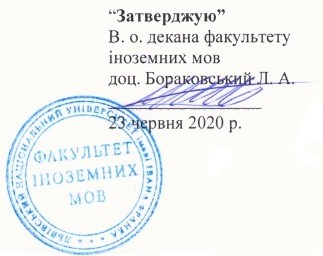 РОБОЧА ПРОГРАМА НАВЧАЛЬНОЇ ДИСЦИПЛІНИ Вступ до текстології: загальний та тексти до 15 ст.галузі знань 	          03 ГУМАНІТАРНІ  НАУКИдля спеціальності		035 Філологія спеціалізації 	035.04 германські мови та літератури                                        (переклад включно) освітньої програми        англійська мова                                        та друга іноземна мова і літературафакультету іноземних мов2020 – 2021 н. рікВступ до текстології: загальний та тексти до 15 ст.                                Робоча програма  навчальної дисципліни  для студентівза напрямом підготовки 03 Гуманітарні науки , спеціальністю 035 Філологія. Львів: Львівський національний університет імені Івана Франка, 2020. – 10 с.Розробник: Бернар Глорія Богданівна, доцент кафедри англійської філології, кандидат філологічних наукРобоча програма затверджена на засіданні кафедри англійської філології. Протокол № 10 від “ 15 ” травня 2020 р. 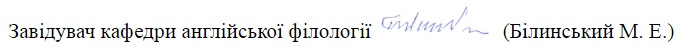 Ухвалено Вченою радою факультету іноземних мов Протокол від 23 червня 2020 року № 10 Бернар Г. Б., 2020Опис навчальної дисципліниМета та завдання навчальної дисципліниМета курсу:  ознайомити студентів з історією та літературою Великобританії від 7 ст до н.е до 15 ст.н.е.        Завдання курсу: 1) сформувати у студентів уявлення про кожну історичну епоху, її особливості, побут людей, основні війни та їхній вплив на епоху;2) ознайомити з політикою правлячих монархів, перебігом важливих завоювань та війн; 3) розширити у студентів знання про англійську літературу до 15 ст. У результаті вивчення навчальної дисципліни студент повинен знати: часові обмеження та особливості історичних епох від 7 ст до н.е до 15 ст. н.е; видатних історичних особистостей та письменників Великобританії; важливі війни та їхній перебіг; художні твори кожної епохи.вміти: розрізняти різні історичні епохи Великобританії; аналізувати перебіг війн та їхній вплив на епоху, політику монархів Великобританії, взаємозв’язок мови, літератури та епохи.Програма навчальної дисципліниЗмістовий модуль 1. Earliest TimesТема 1. The Celts and Romans in the British historyТема 2. The Anglo-Saxons and their influence on the development of English societyТема 3. Anglo-Saxon Literature: “The Seafarer”, “Death Song” by Bede; Caedmon’s Hymn and “Genesis BK I – XVIII” by Caedmon. Змістовий модуль 2. IXth centuryТема 1. The invasion of VikingsТема 2. Alfred’s prose preface to “Pastoral Care” and “Consolation of Philosophy”Змістовий модуль 3. The Early Middle AgesТема 1. The Norman ConquestТема 2. Feudalism and kingship. Magna Carta, the great charterТема 3. Church and the StateТема 4. The beginnings of the Parliament        Змістовий модуль 4. The Late Middle AgesТема 1. :The century of plagues, the crisis of kingshipТема 2. The War of the RosesТема 3. Language and literature in the Late Middle Ages; “The Death of King Arthur” by Thomas Malory4. Структура навчальної дисципліни5. Самостійна робота6. Індивідуальні завданняТеми доповідей:1) Cynewulf2) Cnut the Great3) Edward the Confessor4) Richard the Lionheart5) Thomas Becket6) “The Knight’s Tale” (from “The Canterbury Tales) by Geoffrey Chaucer7) “The Reeve’s Tale” (from “The Canterbury Tales) by Geoffrey Chaucer8) “The Monk’s Tale” (from “The Canterbury Tales) by Geoffrey Chaucer9) King Arthur and the Knight of the Round Table; Code of Chivalry10) Plagues in medieval Britain7. Методи навчання Лекція, розповідь-пояснення, дослідницький метод.8. Методи контролюМодуль і залік9. Розподіл балів, які отримують студентиПриклад для залікуШкала оцінювання: національна та ECTS10. Методичне забезпечення1. Підручники та посібники з історії та літератури Великобританії 2.Роздатковий матеріал11. Рекомендована літератураБазова1) Утевская Н.Л. English and American Literature. – Санкт-Петербург, 2009.2) Cunliffe B., Bartlett R., Morrill J., Briggs A., Bourke J. The Penguin Illustrated History of Britain and Ireland: from Earliest Times to the Present Day. – London: Penguin Books, 2004. – 320 p.; 3) Delaney, Denis Fields of Vision. Literature in the English Language. Volume 1. – Longman, 2009.4) History of Britain and Ireland. The Definite Visual Guide. – DK, Reprint Edition, 2013. – 400 p.; 5) McDowall D. An Illustrated History of Britain. – Edinburgh: Longman Group UK Limited, 1989. – 188 p.; 6) Stobaugh, James P. British Literature. – Master Books, 2012.7) Sykes B. Saxons, Vikings and Celts: The Genetic Roots of Britain and Ireland. – W. W. Norton & Company; Reprint edition, 2007. – 336 p.Допоміжна1) Burrow, J.A. A Book of Middle English. – Massachusetts: Blackwell Publishers Inc, 2004. – 432 p.  2) Dunn, Charles W. Middle English Literature. – New York: Routledge, 1990. – 584 p. 3) Greenfield, Stanley B. A New Critical History of Old English Literature. – New York and London: New York University Press, 1986. – 388 p. 4) Liuzza, R.M. Old English Literature: Critical Essays. – Yale University, 2002. – 528 p. 5) Robert Tombs The English and Their History. – Knopf, 2015. – 1040 p.6) Rebecca Fraser The Story of Britain: From the Romans to the Present: A Narrative History – W. W. Norton & Company, 2006. – 848 p.7) Peter Ackroyd  Foundation: The History of England from Its Earliest Beginnings to the Tudors – St. Martin's Griffin, 2006. – 496 p. 12. Інформаційні ресурсиІнтернетПИТАННЯ ДО ЗАЛІКУ ЗІ ВСТУПУ ДО ТЕКСТОЛОГІЇ The Celts.The Romans.The Vikings.Germanic tribes.Anglo-Saxon poetry. The Norman Conquest.Magna Carta.The beginnings of Parliament.Church and state in the Middle Ages.Life of ordinary people in country and town in the early Middle Ages.Law and justice in the Middle Ages.Language, literature and culture in the Middle Ages.The Hundred Years’ War.The late Middle Ages as the age of chivalry.The condition of women in the late Middle Ages.The War of Roses.“The Seafarer”. “Death Song” by Bede.Caedmon’s Hymn and “Genesis BK I – XVIII” by Caedmon. Alfred’s prose preface to “Pastoral Care” and “Consolation of Philosophy”“The Death of King Arthur” by Thomas MaloryНайменування показників Галузь знань, напрям підготовки, освітньо-кваліфікаційний рівеньХарактеристика навчальної дисципліни(денна форма навчання)Характеристика навчальної дисципліни(денна форма навчання)Кількість кредитів  –3  Галузь знань03 Гуманітарні науки____________(шифр і назва)за виборомза виборомКількість кредитів  –3  Напрям підготовки 035.041 Германські мови та літератури (переклад включно), перша - англійська______(шифр і назва)за виборомза виборомМодулів – 2Спеціальність (професійнеспрямування):Англійська мова і літератураРік підготовки:Рік підготовки:Змістових модулів – 4Спеціальність (професійнеспрямування):Англійська мова і література2020-й2021-йІндивідуальне науково-дослідне завдання ___________                                          (назва)Спеціальність (професійнеспрямування):Англійська мова і літератураСеместрСеместрЗагальна кількість годин – 90 Спеціальність (професійнеспрямування):Англійська мова і літератураІII-йІII-йЗагальна кількість годин – 90 Спеціальність (професійнеспрямування):Англійська мова і літератураЛекціїЛекціїТижневих годин для денної форми навчання:аудиторних – 2самостійної роботи студента – 3,5Освітньо-кваліфікаційний рівень:бакалавр16 год.16 год.Тижневих годин для денної форми навчання:аудиторних – 2самостійної роботи студента – 3,5Освітньо-кваліфікаційний рівень:бакалаврПрактичні, семінарськіПрактичні, семінарськіТижневих годин для денної форми навчання:аудиторних – 2самостійної роботи студента – 3,5Освітньо-кваліфікаційний рівень:бакалавр16 год. год.Тижневих годин для денної форми навчання:аудиторних – 2самостійної роботи студента – 3,5Освітньо-кваліфікаційний рівень:бакалаврЛабораторніЛабораторніТижневих годин для денної форми навчання:аудиторних – 2самостійної роботи студента – 3,5Освітньо-кваліфікаційний рівень:бакалавр год. год.Тижневих годин для денної форми навчання:аудиторних – 2самостійної роботи студента – 3,5Освітньо-кваліфікаційний рівень:бакалаврСамостійна роботаСамостійна роботаТижневих годин для денної форми навчання:аудиторних – 2самостійної роботи студента – 3,5Освітньо-кваліфікаційний рівень:бакалавр 58 год. 58 год.Тижневих годин для денної форми навчання:аудиторних – 2самостійної роботи студента – 3,5Освітньо-кваліфікаційний рівень:бакалаврІндивідуальні завдання: год.Індивідуальні завдання: год.Тижневих годин для денної форми навчання:аудиторних – 2самостійної роботи студента – 3,5Освітньо-кваліфікаційний рівень:бакалаврВид контролю: залік Вид контролю: залік Назви змістових модулів і темКількість годинКількість годинКількість годинКількість годинКількість годинКількість годинКількість годинКількість годинКількість годинКількість годинКількість годинКількість годинНазви змістових модулів і темденна формаденна формаденна формаденна формаденна формаденна формаЗаочна формаЗаочна формаЗаочна формаЗаочна формаЗаочна формаЗаочна формаНазви змістових модулів і темусього у тому числіу тому числіу тому числіу тому числіу тому числіусього у тому числіу тому числіу тому числіу тому числіу тому числіНазви змістових модулів і темусього лплабіндс.р.усього лплабіндс.р.12345678910111213Змістовий модуль 1. Earliest TimesЗмістовий модуль 1. Earliest TimesЗмістовий модуль 1. Earliest TimesЗмістовий модуль 1. Earliest TimesЗмістовий модуль 1. Earliest TimesЗмістовий модуль 1. Earliest TimesЗмістовий модуль 1. Earliest TimesЗмістовий модуль 1. Earliest TimesЗмістовий модуль 1. Earliest TimesЗмістовий модуль 1. Earliest TimesЗмістовий модуль 1. Earliest TimesЗмістовий модуль 1. Earliest TimesЗмістовий модуль 1. Earliest TimesТема 1. The Celts and Romans in the British history224Тема 2. The Anglo-Saxons and their influence on the development of the English society114Тема 3. Anglo-Saxon Literature: “The Seafarer”, “Death Song” by Bede; Caedmon’s Hymn and “Genesis BK I – XVIII” by Caedmon. 116,5Разом за змістовим модулем 122,54414,5Змістовий модуль 2. IXth centuryЗмістовий модуль 2. IXth centuryЗмістовий модуль 2. IXth centuryЗмістовий модуль 2. IXth centuryЗмістовий модуль 2. IXth centuryЗмістовий модуль 2. IXth centuryЗмістовий модуль 2. IXth centuryЗмістовий модуль 2. IXth centuryЗмістовий модуль 2. IXth centuryЗмістовий модуль 2. IXth centuryЗмістовий модуль 2. IXth centuryЗмістовий модуль 2. IXth centuryЗмістовий модуль 2. IXth centuryТема 1. The invasion of Vikings226Тема 2. Alfred’s prose preface to “Pastoral care” and “Consolation of Philosophy”228,5Разом за змістовим модулем 222,54414,5Змістовий модуль 3. The Early Middle AgesЗмістовий модуль 3. The Early Middle AgesЗмістовий модуль 3. The Early Middle AgesЗмістовий модуль 3. The Early Middle AgesЗмістовий модуль 3. The Early Middle AgesЗмістовий модуль 3. The Early Middle AgesЗмістовий модуль 3. The Early Middle AgesЗмістовий модуль 3. The Early Middle AgesЗмістовий модуль 3. The Early Middle AgesЗмістовий модуль 3. The Early Middle AgesЗмістовий модуль 3. The Early Middle AgesЗмістовий модуль 3. The Early Middle AgesЗмістовий модуль 3. The Early Middle AgesТема 1. The Norman Conquest113---Тема 2. Feudalism and kingship. Magna Carta, the great charter115Тема 3. Church and the State113Тема 4. The beginning of the Parliament113,5Разом за змістовим модулем 322,54414,5Змістовий модуль 4. The Late Middle AgesЗмістовий модуль 4. The Late Middle AgesЗмістовий модуль 4. The Late Middle AgesЗмістовий модуль 4. The Late Middle AgesЗмістовий модуль 4. The Late Middle AgesЗмістовий модуль 4. The Late Middle AgesЗмістовий модуль 4. The Late Middle AgesЗмістовий модуль 4. The Late Middle AgesЗмістовий модуль 4. The Late Middle AgesЗмістовий модуль 4. The Late Middle AgesЗмістовий модуль 4. The Late Middle AgesЗмістовий модуль 4. The Late Middle AgesЗмістовий модуль 4. The Late Middle AgesТема 1. The century of plagues, the crisis of kingship 114Тема 2. The War of the Roses  114Тема 3. Language and literature in the Late Middle Ages; “The Death of King Arthur” by Thomas Malory226,5Разом за змістовим модулем 422,54414,5Усього годин90161658№з/пНазва темиКількістьгодин1The Celtic kingdoms: Wales, Ireland, Scotland14,52The Age of Chivalry...123The condition of women in the Middle Ages154The Hundred Years’ War16,5Разом58Поточне тестування та самостійна роботаПоточне тестування та самостійна роботаПоточне тестування та самостійна роботаПоточне тестування та самостійна роботаПоточне тестування та самостійна роботаПоточне тестування та самостійна роботаПоточне тестування та самостійна роботаСумаЗмістовий модуль №1Змістовий модуль № 2Змістовий модуль 3Змістовий модуль 4Змістовий модуль 5Змістовий модуль 5Змістовий модуль 6Сума15171717171717100Сума балів за всі види навчальної діяльностіОцінка ECTSОцінка за національною шкалоюОцінка за національною шкалоюСума балів за всі види навчальної діяльностіОцінка ECTSдля екзамену, курсового проекту (роботи), практикидля заліку90 – 100Авідмінно  зараховано82-89Вдобре зараховано74-81Сдобре зараховано64-73Dзадовільно зараховано60-63Е задовільно зараховано35-59FXнезадовільно з можливістю повторного складанняне зараховано з можливістю повторного складання0-34Fнезадовільно з обов’язковим повторним вивченням дисциплінине зараховано з обов’язковим повторним вивченням дисципліни